SCHOLEN MET  FRIETEN		     Traiteur Willequet       carol@traiteurwillequet.be en ann@traiteurwillequet.be                                                                                                  Grote Herreweg 225		      9690 Kluisbergen	                                                                                                                                                                                       055/38.85.86Gelieve ons steeds op de hoogte te brengen van bepaalde allergiëen. Door de aanwezigheid van gluten, vis , schaaldieren, melk , soja , ei , selder , mosterd, sesamzaad, pinda ,noten en sulfiet in ons bedrijf zijn ongewenste sporen van deze allergieën in onze maaltijden nooit volledig uit te sluiten.Indien vragen , contacteer ons gerust. De samenstelling van de produkten kan steeds wijzigen.M A A N DA GD I N S D A GW O E N S D A GD O N D E R D A GV R I J D A G 06/03 TomatensoepFish sticks (1-4) 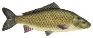 Wortelpuree(6-9-10-14)07/03 SeldersoepVol au vent(1-7-9) 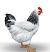 SaladeMayonaise(3-10)Frieten08/03 09/03 SpinaziesoepVogelnesten met ei(1-3-6) 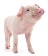 Witte boontjes Tomatensaus(1-7-9)Aardappelen(14)10/03 BloemkoolsoepGegratineerde hamKaassausSpirelli(1-7-9)13/03 CressonsoepCordon bleu (1-7) Vleesjus (1-7-9)Erwten (9)Aardappelen(14)14/03 TomatensoepBlanquette de veau(1-7-9-10) 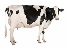 Geraspte wortelsMayonaise(3-10)Frieten 15/03 16/03 ChampignonsoepGehaktballen (1-6) Tomatensaus(1-7-9)IjsbergsaladeMayonaise(3-10)Aardappelen (14)17/03 WortelsoepKippeblokjesCurrysaus(1-7-9)Erwten(9)Pasta(120/03 GroentesoepHeekhaasje(4) Currysaus(1-7-9)Groentenpuree(9-14)21/03 PastinaaksoepVarkensreepjes(1-7-9-10) IjsbergsaladeMayonaise(3-10)Frieten 22/03 23/03 WitloofsoepKaashamburger(1-6-7) Jagersaus(1-7-9)Witte kool in bechamelsaus(1-7-9)Aardappelen(14)24/03 TomatensoepSpaghetti(1) Bolognaisesaus(9)Wortelen27/03BloemkoolsoepKalkoenschnitzel(1) Champignonsaus(1-7-9)AppelmoesAardappelen(14)28/03 TomatensoepGemengde burger(1-6) TomatenMayonaise(3-10)Frieten 29/03 30/03 GroentesoepHamburgers(1-6) Jagersaus (1-7-9)Rode koolAardappelen (14)31/03 TomatensoepSpaghetti carbonara met spek(1-7-9) 